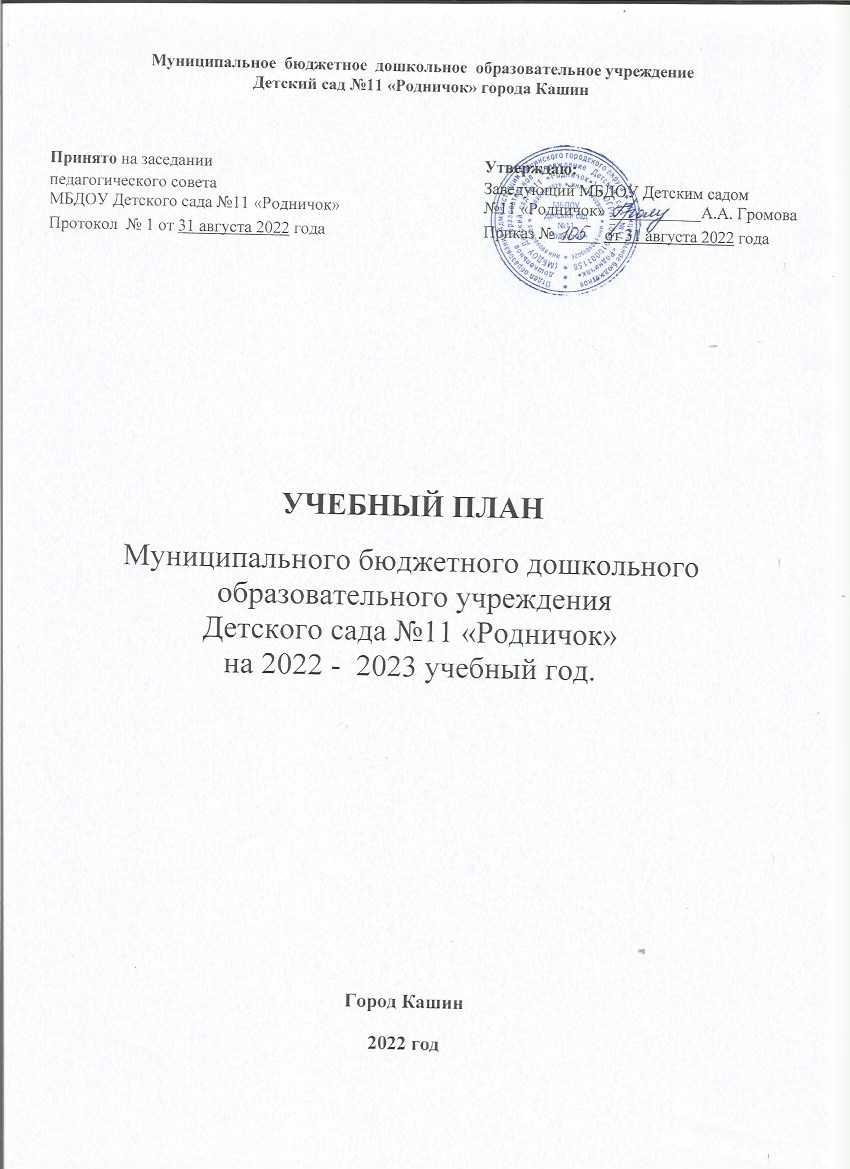                                         ПОЯСНИТЕЛЬНАЯ ЗАПИСКА                 Нормативно - правовая база для составления учебного плана: - Федеральный закон Российской Федерации от 29 декабря 2012 г. N 273-ФЗ "Об образовании в Российской Федерации". Принят Государственной Думой 21 декабря 2012 года. Одобрен Советом Федерации 26 декабря 2012 года;- Федеральный государственный образовательный стандарт» (Приказ Министерства образования и науки РФ от 17 октября 2013;- Приказ Министерства просвещения Российской Федерации от 31 июля 2020 года № 373 "Об утверждении Порядка организации и осуществления образовательной деятельности по основным общеобразовательным программам - образовательным программам дошкольного образования"; - Об утверждении санитарных правил СП 2.4.  3648 – 20 «Санитарно-эпидемиологические требования к организации воспитания и обучения, отдыха и оздоровления детей и молодёжи»  от 28.09.2020 года № 28- Инструктивно - методическое письмо Министерства общего и профессионального образования Российской Федерации «О гигиенических требованиях к максимальной нагрузке на детей дошкольного возраста в организованных формах обучения» от 14.03.2000 г. № 65/23- 16;- Устав Муниципального бюджетного дошкольного образовательного учреждения детского сада №11 «Родничок» города Кашина;  - Основная образовательная программа Муниципального бюджетного дошкольного образовательного учреждения Детского сада №11 «Родничок», реализующего примерную основную образовательную программу дошкольного образования                           (Одобрена решением федерального учебно – методического объединения по общему образованию. Протокол от 20 мая 2015 года № 2/15);       При составлении учебного плана ДОУ ориентировалось на стратегии и тактики образования, сформулированные в национальной доктрине образования в РФ, в уставе ДОУ; учитывали социально-экономические, научно-культурные особенности Тверской области, мнения участников образовательного процесса - педагогов, родителей (законных представителей) и органов государственно-общественного управления.  Основными задачами плана непосредственно образовательной деятельности являются: 1. Регулирование объема образовательной нагрузки2.Реализация Федерального государственного образовательного стандарта дошкольного образования и его требований к содержанию образовательного процесса в ДОУ.3. Обеспечение единства всех уровней (федерального, регионального, муниципального и ДОУ).           Учебный план является нормативным актом, устанавливающим перечень образовательных областей и объём учебного времени, отводимого на проведение непосредственно образовательной деятельности.         Учебный год начинается с 1 сентября и заканчивается 31 мая. Детский сад работает в режиме пятидневной рабочей недели. В ДОУ функционируют 4 группы общеразвивающей направленности и 2 группы (старшая, подготовительная) комбинированной направленности с логопедическим уклоном.       Учебный план состоит из обязательной части и вариативной части, формируемой участниками образовательного процесса для реализации дополнительного образования.        Обязательная часть обеспечивает выполнение обязательной части основной общеобразовательной программы дошкольного образования (составляет не менее 60 % от общего нормативного времени, отводимого на освоение основной образовательной программы дошкольного образования), включает образовательную деятельность, обеспечивающую реализацию ФГОС к содержанию образовательного процесса в ДОУ и ориентирована на реализацию вариативной программы дошкольного образования «Радуга». Непосредственно образовательная деятельность с детьми организуется утром и во вторую половину дня.        Вариативная часть учебного плана направлена на расширение области образовательных услуг для воспитанников и представляет собой дополнительное бесплатное образование, осуществляется во второй половине дня.       Учебный план ориентирован на организацию непосредственно образовательной деятельности в режиме 5-ти дневной рабочей недели. Продолжительность учебного года составит 36 недель.       Данный учебный план составлен для организации деятельности с детьми раннего возраста с 1 года до 3 лет и дошкольного возраста с 3 до 7 лет. Непосредственно образовательная деятельность в группе раннего возраста и первой младшей группе проводится преимущественно по подгруппам, сформированным с учетом уровня развития воспитанников и в соответствии с требованиями СанПиН 2.4.1.3049-13 (п.11.9,11.10,11.11,11.12), продолжительность непрерывной непосредственно образовательной деятельности (далее НОД)в группе раннего возраста – ( с 1 года до 2 лет) – 6-8 минут,в  первой младшей группе  (с 2-3 лет) не более 10 минут,во второй младшей группе (с 3-4 лет) не более 15 минут,в средней группе ( с 4-5 лет) не более 20 минут,в старшей группе (с 5-6 лет)  не более 25 минут,в подготовительной к школе группе не более 30 минут.         В первой половине дня в младших, средних и старших группах планируются не более двух НОД, а в подготовительных группах – не более трех.     Максимально допустимый объем образовательной нагрузки в первой половине дня в младшей и средней группе не превышает 30-40 минут соответственно, а в старшей и подготовительной 45 минут и 1,5 часа соответственно.      Непосредственно образовательная деятельность по музыкальному развитию и физическому развитию проводится со всей группой. Количество непосредственно образовательной   деятельности и ее продолжительность, время проведения соответствуют требованиям   СанПиН 2.4.1.3049-13.      Перерывы между непосредственно образовательной деятельностью составляют не менее 10 минут. В середине НОД статического характера проводится физкультурная тематическая минутка (продолжительность 2-3 минуты).      Содержание Программы в полном объеме реализуется в совместной и специально организованной деятельности педагогов и детей, а также через оптимальную организацию условий для самостоятельной деятельности детей.          Образовательная область  «Физическое развитие» предусматривает - физическое развитие и включает в себя приобретение опыта в следующих видах деятельности детей: двигательной, в том числе связанной с выполнением упражнений, направленных на развитие таких физических качеств, как координация и гибкость; способствующих правильному формированию опорно-двигательной системы организма, развитию равновесия, координации движения, крупной и мелкой моторики обеих рук, а также с правильным, не наносящем ущерба организму, выполнением основных движений (ходьба, бег, мягкие прыжки, повороты в обе стороны), формирование начальных представлений о некоторых видах спорта, овладение подвижными играми с правилами; становление целенаправленности и саморегуляции в двигательной сфере; становление ценностей здорового образа жизни, овладение его элементарными нормами и правилами (в питании, двигательном режиме, закаливании, при формировании полезных привычек и др.). Реализуется в организованной деятельности с первой младшей группы. Основными формами коррекционно-педагогической работы в процессе физического развития являются индивидуальные и групповые виды организованной деятельности по физическому развитию детей.             Социально-коммуникативное развитие направлено на усвоение норм и ценностей, принятых в обществе, включая моральные и нравственные ценности; развитие общения и взаимодействия ребенка со взрослыми и сверстниками; становление самостоятельности, целенаправленности и саморегуляции собственных действий; развитие социального и эмоционального интеллекта, эмоциональной отзывчивости, сопереживания, формирование готовности к совместной деятельности со сверстниками, формирование уважительного отношения и чувства принадлежности к своей семье и к сообществу детей и взрослых в Организации; формирование позитивных установок к различным видам труда и творчества; формирование основ безопасного поведения в быту, социуме, природе. Реализуется в ОД по ознакомлению с окружающим, ручному труду и повседневной жизни.          Познавательное развитие предполагает развитие интересов детей, любознательности и познавательной мотивации; формирование познавательных действий, становление сознания; развитие воображения и творческой активности; формирование первичных представлений о себе, других людях, объектах окружающего мира, о свойствах и отношениях объектов окружающего мира (форме, цвете, размере, материале, звучании, ритме, темпе, количестве, числе, части и целом, пространстве и времени, движении и покое, причинах и следствиях и др.), о малой родине и Отечестве, представлений о социокультурных ценностях нашего народа, об отечественных традициях и праздниках, о планете Земля как общем доме людей, об особенностях ее природы, многообразии стран и народов мира. Реализуется в ОД по сенсорике (группа раннего возраста), ознакомлению с предметным, природным окружением, явлениями общественной жизни, при формировании элементарных математических представлений, конструктивной деятельности                Речевое развитие включает владение речью как средством общения и культуры; обогащение активного словаря; развитие связной, грамматически правильной диалогической и монологической речи; развитие речевого творчества; развитие звуковой и интонационной культуры речи, фонематического слуха; знакомство с книжной культурой, детской литературой, понимание на слух текстов различных жанров детской литературы; формирование звуковой аналитико-синтетической активности как предпосылки обучения грамоте. Реализуется в ОД по развитию речи, чтению художественной литературы.               Художественно-эстетическое развитие предполагает развитие предпосылок ценностно-смыслового восприятия и понимания произведений искусства (словесного, музыкального, изобразительного), мира природы; становление эстетического отношения к окружающему миру; формирование элементарных представлений о видах искусства; восприятие музыки, художественной литературы, фольклора; стимулирование сопереживания персонажам художественных произведений; реализацию самостоятельной творческой деятельности детей (изобразительной, конструктивно-модельной, музыкальной и др.). Реализуется в ОД по музыкальному развитию, изодеятельности (лепке, рисованию), совместной деятельности детей и взрослого при чтении художественной литературы.                                               Длительность занятий Группа раннего возраста – 5-8 минут, 1 ОД утром, 1 ОД - вечером1-ая младшая группа – 10 минут, 1 ОД -  утром и 1 ОД - вечером2-я младшая группа – 15 минут, 1 ОД - утром и вечеромСредняя группа – 20 минут, 2 ОД утромСтаршая группа – 20 минут, 25 минут (музыкальное и физкультурное) -  2 ОД утром,Подготовительная к школе группа – 30 минут, утром – 3 ОД ГруппаРаздел ООПКоличество НОДКоличество НОДКоличество НОДКоличество НОДОбязательная  частьВ   течениенеделиВ течение месяца(4-5 недель)В течение учебного года(38 недель)В течение учебного года(38 недель)Группа раннего возрастаРазвитие речиСенсорное развитиеОзнакомление с окружающимКонструирование                  Развитие движенийМузыкаВсего:Объём1211321080 минут4-58-94-54-512-148-940-47320 – 376 минут38763838114763803 040 минут38763838114763803 040 минут1-я младшая группаРазвитие речи Познавательное развитиеЛепка/ рисование (чередуются)Развитие движенийМатематика и логикаКонструированиеМузыкаВсего:Объем:111311210100 минут4-54-54-512-144-54-58-940 – 48400 - 480 минут3838381143838763803800 минут3838381143838763803800 минут2-я младшая группаРазвитие речиПознавательное развитиеМатематика и логикаЛепка/рисование  (чередуются)Конструирование и ручной трудФизкультураМузыкаВсего:Объем:111113210150 минут4-54-54-54-54-512-148-940- 48600 – 720 минут3838383838114763805700 минут3838383838114763805700 минутСредняя группаРазвитие речиПознавательное развитиеМатематика и логикаЛепка/рисование  (чередуются)Конструирование и практическая продуктивная деятельностьФизкультураМузыкаВсего:Объём:111113210200 минут4-54-54-54-54-512-148-940 – 48800 – 960 минут3838383838114763807600минут3838383838114763807600минутСтаршая группа комбинированной направленностиРазвитие речиМатематика и логикаПознавательное развитиеЛепка/рисование (чередуются)Конструктивная деятельность и рукоделиеФизкультураМузыкаВсего:Объём:211113211275 минут8-94-54-54-54-512-148-944- 531100 – 1325 минут763838383811476       418 9 310минут763838383811476       418 9 310минутПодготовительная к школе группа комбинированной направленностиПодготовка к обучению грамоте Развитие речи Познавательное развитиеМатематика и логикаЛепка/ рисование (чередуются)Ознакомление с изобразительным искусствомЛитератураФизкультураМузыкаВсего:Объём:12121113214450 минут4-58-94-58-94-54-54-512-14        8-952-612000 – 2240 минут387638763838        3811476       53215 960минут387638763838        3811476       53215 960минутОбъём обязательной части1195 минут3400 -5901 минута46 360минут46 360минутКоррекционная работа с детьми групп комбинированной направленностиКоррекционная работа с детьми групп комбинированной направленностиКоррекционная работа с детьми групп комбинированной направленностиКоррекционная работа с детьми групп комбинированной направленностиКоррекционная работа с детьми групп комбинированной направленностиКоррекционная работа с детьми групп комбинированной направленностиСтаршая группа комбинированной направленностиИндивидуальные коррекционные занятия с воспитателями1 10 минут4-540 – 50  минут4-540 – 50  минут38380 минутСтаршая группа комбинированной направленностиИндивидуальные коррекционные занятия с учителем-логопедом (во время НОД, за исключением музыки и физкультуры)ВсегоОбъем360 минут8-9240-280              минут          762 280минут          762 280минутСтаршая группа комбинированнойнаправленностиИндивидуальные коррекционные занятия с педагогом-психологом (во время НОД, за исключением музыки и физкультуры)ВсегоОбъем230 минут8-9120 -135 минут761140минут761140минутПодготовительная группа комбинированной направленностиИндивидуальные коррекционные занятия с воспитателями115 минут4-560-7538570 минут38570 минутПодготовительная группа комбинированной направленностиИндивидуальные коррекционные занятия с учителем-логопедом ( во время НОД, за исключением музыки и физкультуры)Всего:Объем:3 60 минут8-9240-280минут762280 минут762280 минутПодготовительная группа комбинированной направленностиИндивидуальные коррекционные занятия с педагогом-психологом (во время НОД, за исключением музыки и физкультуры)ВсегоОбъем230 минут8-9120 -135 минут761140минут761140минут2. Вариативная часть(дополнительное образование)В неделюВ месяцВ годВ годСтаршая группа                        Кружки«Степ-аэробика»Физкультурно-спортивная направленность1      43838Старшая группа«Домисолька»Художественно – эстетическая направленность1      43838Старшая группаИнформационно-познавательный центр «Профессионал»       199Старшая группаВсего:Объем2100 минут9     340       минут      85   2 125   минут      85   2 125   минутСтаршая группа«Степ-аэробика»Физкультурно-спортивная направленность14      38      38Подготовительная к школе группа«Степ-аэробика»Физкультурно-спортивная направленность14      38      38Подготовительная к школе группа«Домисолька»Художественно – эстетическая направленность14      38      38Подготовительная к школе группаФакультатив«Добрый мир»(социально-педагогическая направленность)           14        38        38Подготовительная к школе группаИнформационно-познавательный центр «Профессионал»1       9       9Подготовительная к школе группаВсего:Объём:         3         90            минут13390минут   123  3 690минут   123  3 690минут